Ventura College Academic SenateMinutesThursday, March 5th, 20203:30-5:00 pmMultidiscipline Center West (MCW – 312)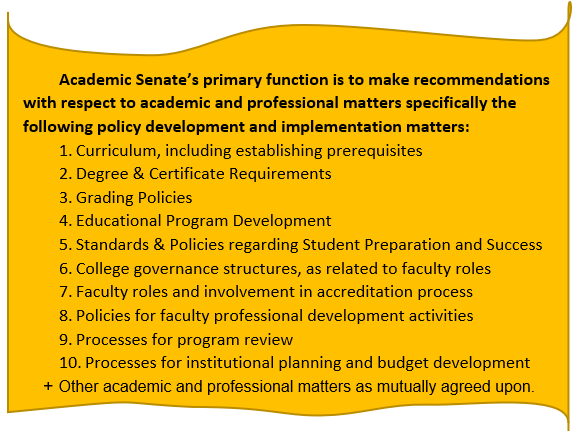 VENTURA COLLEGE ACADEMIC SENATE MEMBERSVENTURA COLLEGE ACADEMIC SENATE MEMBERSVENTURA COLLEGE ACADEMIC SENATE MEMBERSConstituencyRepresentativeAttendedPresidentDan ClarkOut sickVice PresidentPreston PipalXTreasurerAndrea HoriganXSecretaryColleen CoffeyXCurriculumMichael BowenXCareer Education: Business, Child Development, Criminal Justice, Allied Health and Nursing(3 Faculty Reps)Deanna HallXCareer Education: Business, Child Development, Criminal Justice, Allied Health and Nursing(3 Faculty Reps)Rachel JohnsonXCareer Education: Business, Child Development, Criminal Justice, Allied Health and Nursing(3 Faculty Reps)Lazaro  SalinasXCareer Education: Technology and Workplace(1 Faculty Rep)***Vacant*** English, Math, Communication, and Learning Resources(4 Faculty Reps)Gabe Arquilevichabsent English, Math, Communication, and Learning Resources(4 Faculty Reps)Chris FrederickX English, Math, Communication, and Learning Resources(4 Faculty Reps)Jaclyn WalkerX English, Math, Communication, and Learning Resources(4 Faculty Reps)***Vacant***Health, Kinesiology, Athletics, Visual and Performing Arts(3 Faculty Reps)Nathan ColeXHealth, Kinesiology, Athletics, Visual and Performing Arts(3 Faculty Reps)Bill HendricksXHealth, Kinesiology, Athletics, Visual and Performing Arts(3 Faculty Reps)Mary McDonoughabsentLibrary, Languages, Behavioral & Social Sciences (3 Faculty Rep)Ron MulesXLibrary, Languages, Behavioral & Social Sciences (3 Faculty Rep)Michael WardXLibrary, Languages, Behavioral & Social Sciences (3 Faculty Rep)***Vacant***Sciences and Distance Education (3 Faculty Reps)Kammy Algiers / Chloe BranciforteXSciences and Distance Education (3 Faculty Reps)Erin BrockerXSciences and Distance Education (3 Faculty Reps)Marta De JesusXSelf-Nominated Part-Time Faculty MemberGreg CooperXStudent Services (4 Faculty Reps)Paula MunozXStudent Services (4 Faculty Reps)Gema Espinoza SanchezXStudent Services (4 Faculty Reps)Yia VangXStudent Services (4 Faculty Reps)***Vacant***Agenda ItemDiscussion NotesAction?I. Call to OrderCall to order at 3:30pmII. Public Comments (2 min. per comment)Not       Public comments not recordedIII. Acknowledgement of Guests (1 min.)             Patty Blair (DAC)IV. Informational Items (These are agenda items intended to provide the body with brief updates or reports of activities or actions from outside. If the Senate wishes to debate or discuss an item presented as information, they must request that it be placed on an agenda at future meeting as an action or discussion item.) a. Update on web redesign (Patty Blair)b. Update on accreditation reportc. Workgroup to update senate bylawsd. Senate membership duesUpdate on web redesign: Patty Blair updates the senators and shows them a preview of this redesign.Update on accreditation report: timeline for senate 1st read is 4/2; 2nd read on 4/16.Workgroup to update senate bylaws: There are some gaps in our by-laws (ex: sharing a senate seat; vacancies; and grammatical/typos that could/should be cleaned up).  Anyone interested in working on this workgroup should contact Dan.  Fall 2020 will be senate officer elections, so the idea is to put the by-law changes in front of the faculty at same time they are voting for new officers.Senate membership dues: Andrea gives this update to senators.  Looking at options as to how to use dues money.  We have an account already that funds student scholarships (via the VCF), but we have a separate account—funded by dues--that we can use for faculty awards or a year-end party or whatever. Exec would like feedback as to if/how to encourage dues paying and what to use the money raised for.  This will come back as a discussion item next meeting.V. Action Items (These are agenda items that require a vote from the Senate):a. Approval of Feb 20th minutes  Approval of minutes 2/20/20—This will be taken up at next meeting.  Minutes were not distributed in advance. Motion by PP; 2nd by MB to move this to next senate meeting (4/2). Vote: unanimous.VI. Discussion Items (These agenda items are a chance for the body to discuss and debate any matter related to the business of the Senate, often leading to action at a future meeting or providing the President or Chair with direction for discussions with the Administration, State Academic Senate, or other bodies.)       a. SEP rewriteb. BRC transparencyc. Priority registration d. Senate vacanciesSEP Rewrite: DC gave senators update re: this in his president’s report. DH: Meetings so far have been positive and productive.BRC transparency: Budget of account number expenditures is supposed to be posted by AH has not been able to find it yet.  Healthcare committee should probably be weighing in on the data that is being presented as to plans/costs (i.e. we need to have a way to vet the data that is being used/posted).  Comment: When this individual on the negotiating team, David Al-Fattal gave different numbers at every meeting; could never nail him down on an exact number and where it came from.  This experience = very little trust in what data is presented.  Comment: From observations at BOT meetings, Al-Fattal does not have answers when he is pointedly asked about numbers. Question: Is this about posting of SEA budget?  Answer: They said they would post health care costs and projections.  Again, can’t locate this data.  Meant to be the olive branch idea of transparency.  But the question is: is there any kind of verification? Comment: Why can’t line items be available?  Yes, it’s a lot of documents but that’s true transparency.  Comment: Can Senate Pres. Ask Dr. Hoffmans where is this posted?  They need to do what they said they would.  Also, want links that can be verified.  This was previously agreed to.Comment: Alternatively, we could make a public records request (FOIA) which they would have to respond to.Priority registration: Some departments feel like changes in the counseling courses (i.e. to count to FYE) have impacted enrollments in their courses.  Comment: From department chairs, the question became role does the AS have in creating a prioritization process?  Since these are classes, shouldn’t these be faculty purview in some way? Comment: Priority registration is being looked at by district committee in terms of impacting student populations that will benefit from priority registration.  Comment: Also at dept chairs re: FYE students all get priority registration if they take those courses.  This impacts those classes that occupy the same place in the GE curriculum.  Comment: This should be limited to those groups provided for by law.  This is becoming a political football on our campus that is creating animosity. Why not obey the law and ditch the rest?  Question: What % of our students are eligible for priority registration? Comment: Historically, these conversations have begun in the senates, then gone to the DCSS, and then adopted.  Question: Do other two colleges have FYE benefitting from PR in this way?Question: Was process followed to get students to take these counseling courses? Also, do we want to have priority registration for things that are not legally required?Senate vacancies: Senators are informed re: where vacancies are.  Question: Can part-timers serve as senators?  Going back to by-laws: this is not addressed but it arguably should be.VII. President’s ReportJesus Vega/immigration officials on campus will be taken up at 4/2 meeting.Why can’t campus at the very least refill the hand sanitizer dispensers around campus.  Senators are appalled by how easy preparedness like this (i.e. COVID-19) is being ignored.VIII. Reports from Senate Subcommittees, Task Forces, and/or Work Groupsa. Curriculum Committee (Michael) b. Guided Pathways c. CTE liaison report (Deanna Hall) d. Treasurer’s Report (Andrea) e. OER Report (Andrea) f. DE (Preston) g. Faculty PD Committee (Colleen)  Curriculum Committee: MB gave this report. Question: is CC putting out any guidelines/handbook/anything for how to do a priority 1 update to a course in CourseLeaf? Answer: No answer except that if there is “demand” they can see about scheduling something if people are available.GP: RJ gives this update.  Focus of most recent meeting was on student feedback and how to solicit more.CTE: DH gives this report.  Advisory group met yesterday.  Big discussion re: what are parameters/justification/process for CE program elimination?Treasurer’s Report: AH gives this report.OER Report: AH gives this report.  This is OER week (an email went out). Short discussion re: low cost vs. no cost. May want to have price point breaks to denote very low cost, low cost, no cost.DE Report: DE did not meet.PD Committee: CC gives this report.  Growth Mindset is coming up Monday 3/9.IX. Announcements for the Good of the Ordera. AFT Update (Michael Ward) b. Upcoming ASCCC Events: Details can be found at https://asccc.org/calendar/list/events AFT Update: MW gives this update.X. Requests for Future Agenda ItemsHow is admin choosing which classes live/die on the summer schedule (comment from Nathan).How to best accommodate pregnant students?  EAC/registering as temp disabled?XI. Adjournment At 5:02pm.